  Задаци са две рачунске операције                                             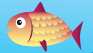 Пример1:Сава има 9 рибица  акваријуму, а Тома 2 пута више. Колико рибица имају укупно?  Решење:      9 + 9 · 2 = 9 + 18 = 27   Одговор: Укупно имају 27 рибица.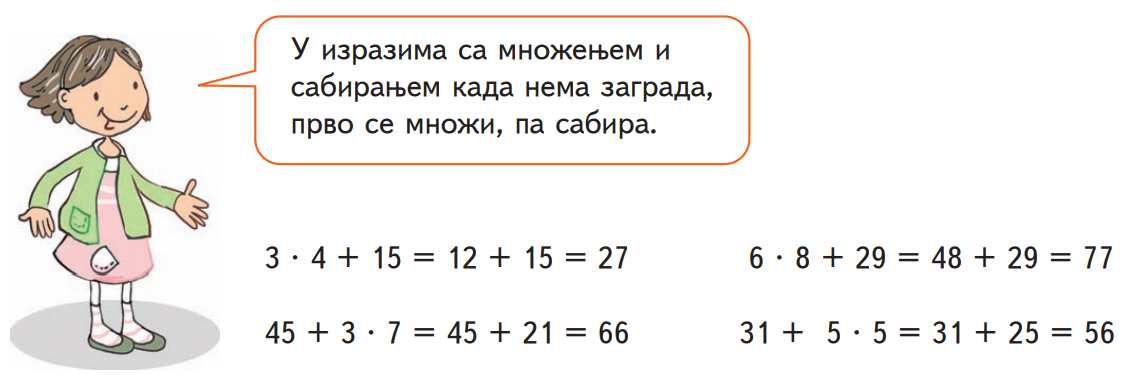 Пример 2:Маја је имала 27 рибица. Тањи и Ани је дала по 5. Колико јој је рибица остало?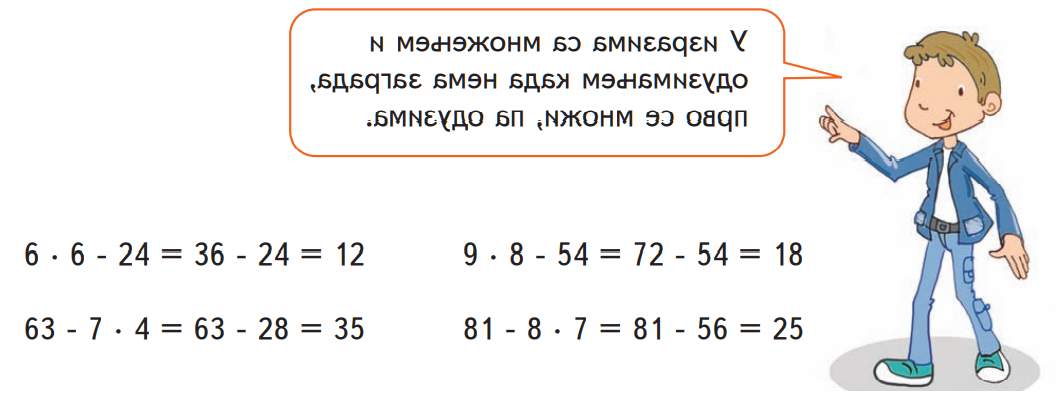 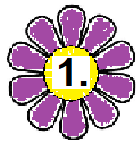 Израчунај :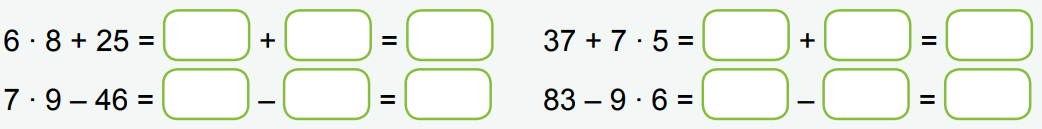 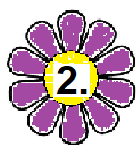 Израчунај вредност израза: 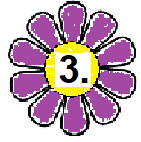 Израчунај: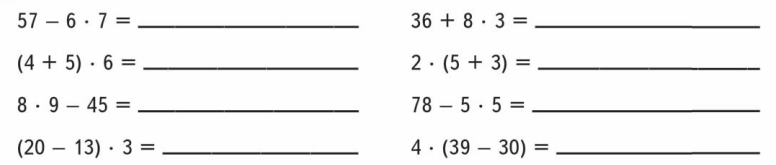 СаваТома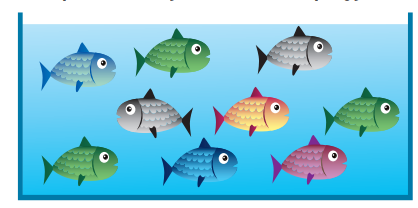 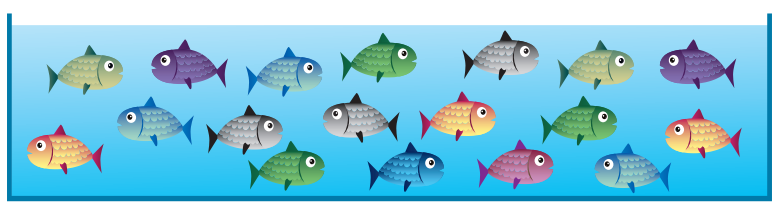 99 · 2  918                                          27                                            27  27 – 2 · 5  = 27 – 10 = 17Множење и сабирањеМножење и одузимањеа)4 · 3 + 6 = ђ)5 · 8 – 7 =б)7 + 2 · 3 =е)9 - 4 · 2 =в)6 · 6 + 4 =ж)4 · 6 - 4 =г)4 + 3 · 8 =з)24 - 3 · 8 =д)8 + 2 · 7 =и)38 - 2 · 7=